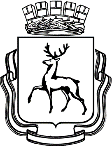 АДМИНИСТРАЦИЯ ГОРОДА НИЖНЕГО НОВГОРОДАДепартамент образованияМуниципальное  бюджетное  общеобразовательное  учреждение "Школа  № 12 с углубленным  изучением отдельных предметов имени Е.П. Шнитникова"  603147, г. Нижний Новгород, ул. Южное шоссе, д. 33, тел. 256 56 08, e-mail: schooln12 @inbox.ruПоложение о портфолио обучающихся начальной школы.1.Общие положения.1.1.Настоящее положение определяет порядок формирования, структуру и использования портфолио как способа накопления и оценки индивидуальных достижений ребенка в период его обучения в начальных классах.1.2.Портфолио является перспективной формой представления индивидуальных достижений ребенка, так как позволяет учитывать результаты, достигнутые ребенком в разнообразных видах деятельности - учебной, творческой, спортивной и др.2.Цели и задачи.2.1.Цель портфолио – собрать, систематизировать и зафиксировать результаты развития обучающегося, его усилия, достижения в различных областях, демонстрировать весь спектр его способностей, интересов, склонностей, знаний и умений.2.2. Портфолио  помогает решать важные педагогические задачи:- создать для каждого обучающегося ситуацию успеха;- поощрять его активность и самостоятельность;- формировать навыки учебной деятельности;- содействовать индивидуализации образования обучающихся;- закладывать дополнительные предпосылки и возможности для его успешной социализации;- укреплять взаимодействие с семьей обучающегося, повышать заинтересованность родителей (законных представителей) в результатах развития ребенка и совместной деятельности со школой.3.Порядок формирования портфолио.3.1.Портфолио обучающегося начальных классов является одной из составляющих «портрета» выпускника и играет важную роль при переходе ребенка в 5 класс средней школы для определения вектора его дальнейшего развития и обучения.3.2.Период составления портфолио – 1-4 года (1-4 классы начальной школы).3.3.Ответственность за организацию формирования портфолио и систематическое знакомство родителей (законных представителей) с его содержанием возлагается на классного руководителя.3.4.Все педагогические работники, участвующие в образовательном процессе ребенка обязаны принимать участие в пополнении портфолио обучающегося. Учителя-предметники, педагоги дополнительного образования предоставляют обучающимся места деятельности для накопления материалов портфолио; организуют проведение олимпиад, конкурсов, конференций по предмету или образовательной области. Психолог проводит индивидуальную психодиагностику и консультативную работу.3.5.Портфолио хранится в школе в течение всего пребывания ребенка в ней. При переводе ребенка в другое образовательное учреждение портфолио выдается на руки родителям (законным представителям) вместе с личным делом ребенка.4.Структура, содержание и оформление портфолио.Портфолио обучающегося имеет:4.1. Титульный лист, который содержит основную информацию (фамилия, имя, отчество, дата рождения, учебное заведение  и фото обучающегося (по желанию родителей и обучающегося) и который оформляется педагогом, родителями (законными представителями) совместно с обучающимся;4.2. Основную часть, которая включает в себя:4.2.1. Раздел «Мой мир» включает в себя:данные о семье, друзьях, увлечениях, интересах ребёнка, занесенные им в портфолио самостоятельно на добровольной основе;диагностические работы (стартовая, промежуточная и итоговая);информация, помогающая обучающемуся проанализировать свой характер, способности, узнать способы саморазвития, самосовершенствования и самопознания (анкеты, тесты психологического характера).4.2.2. Раздел «Мои достижения». Обучающийся наполняет этот раздел удачно написанными контрольными работами, интересными проектами по предметам, отзывами о прочитанных книгах, графиками роста чтения. Здесь размещаются грамоты, сертификаты, дипломы, благодарственные письма, похвальные листы. А также здесь могут быть отражены  мероприятия, которые проводятся вне рамок учебной деятельности, относятся к общественной работе (поручениям). Оформлять этот раздел желательно с использованием фотографий и кратких сообщений на тему;4.2.3. Раздел «Мое творчество» - в этот раздел помещаются творческие работы обучающегося: сочинения, рисунки, сказки, стихи, проектные работы (указывается тема проекта, описание работы, фотографии, тексты в печатном или электронном варианте). Если выполнена объемная работа (поделка) можно поместить ее фотографию. Отражается участие в олимпиадах и конкурсах (указывается вид мероприятия, время его проведения), в спортивных мероприятиях. 4.2.4. Раздел «Отзывы и пожелания» - включает в себя положительные оценки педагогами, родителями, возможно одноклассниками, стараний обучающегося. 5. На основе материалов портфолио, в характеристике выпускника начальной школы делаются выводы о:сформированности у обучающегося универсальных и предметных способов действий, а так же опорной системы знаний, обеспечивающих ему возможность продолжения образования на ступени основного общего образования.сформированности основ умения учиться, понимаемой как способности к самоорганизации с целью постановки и решения учебно-познавательных и учебно-практических задач.индивидуальном прогрессе в основных сферах развития личности: мотивационно-смысловой, познавательной, эмоциональной, волевой, саморегуляции.5.1. Информация о достигаемых обучающимся образовательных результатов допустимо только в форме, не представляющей угрозы личности, психологической безопасности и эмоциональному статусу учащегося.5.2. Положение действительно до внесения следующих изменений.6.Контроль.6.1. Периодичность промежуточного контроля за пополнением портфолио – 1 раз в четверть;6.2. Итоговый контроль за пополнением портфолио осуществляется по итогам окончания каждого учебного года;6.3. Промежуточный контроль и контроль по итогам года за пополнением портфолио осуществляет классный руководитель;6.4. Контроль за деятельностью педагогического коллектива по реализации технологии портфолио как метода оценивания индивидуальных образовательных достижений обучающихся осуществляют заместители директора по ВР и УВР.                       Утверждено                       приказом директора                       от 28.08.2020 № 188.1-ОД